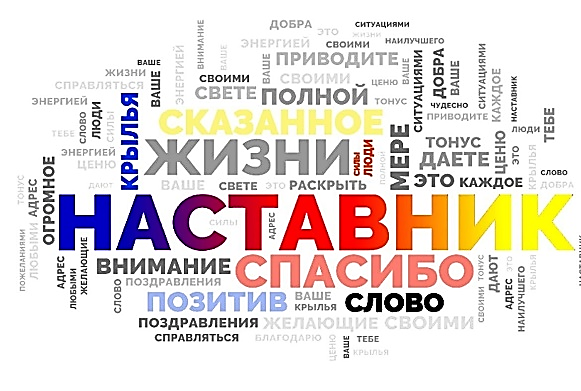 АЛГОРИТМорганизации и осуществления системы наставничествав образовательной организацииВ помощь руководителю образовательной организации, куратору по наставничеству муниципалитета, куратору по наставничеству образовательной организацииАЛГОРИТМ организации и осуществления системы наставничества в образовательной организации ОО - образовательная организацияПриложение №1МАКЕТ индивидуального образовательного маршрута педагогаУтверждаю: Ректор ГБУ ДПО РД ДИРО_______________/ _________/Согласовано: Руководитель ЦМППМ ГБУ ДПО РД ДИРО____________/ ___________/Индивидуальный образовательный маршрут педагогического работника _________________________________________________________Ф.И.О. педагогического работникаУчитель_____________________ должностьМБОУ «________________________________________________________________»Наименование образовательной организацииМО «                                                                      район»Наименование муниципалитетаБЛОК 1. ПЕРСОНАЛЬНЫЕ ДАННЫЕБЛОК 2. ПРОФЕССИОНАЛЬНЫЕ ДОСТИЖЕНИЯ БЛОК 3. ПОВЫШЕНИЕ КВАЛИФИКАЦИИ за последние 3 годаУкажите направления Ваших профессиональных интересов (например): - активное использование здоровьесберегающих технологий в учебно-воспитательном процессе; - реализация системно-деятельностного подхода в условиях перехода на обновленный ФГОС НОО.Сформулируйте свои профессиональные запросы, которых хотели бы достичь в ходе реализации ИОМ (например): - разработка рабочих программ в соответствии с требованиями обновленных ФГОС в конструкторе рабочих программ;- новые методики и педагогические технологии организации личностно-ориентированного обучения, с учетом образовательных потребностей и способностей обучающихся;-  современные приемы и методы формирования функциональной грамотности в начальной школе.Сформулируйте цель, которую Вы планируете достичь при прохождении ИОМ (например): - внедрение новой системы учебных заданий и учебных ситуаций, ориентированных на формирование функциональной грамотностиБЛОК 4. РЕЗУЛЬТАТЫ ДИАГНОСТИКИ УРОВНЯ СФОРМИРОВАННОСТИ ПРОФЕССИОНАЛЬНЫХ КОМПЕТЕНЦИЙБЛОК 5. ДОРОЖНАЯ КАРТА ПО УСТРАНЕНИЮ ВЫЯВЛЕННЫХ ДЕФИЦИТОВ*Продолжительность прохождения ИОМ: Начало: «______»_______________202__г.Окончание: «____»______________ 202__г.*Примечание: В дорожную карту могут вноситься в конце каждого месяца изменения с учетом календарей образовательных событий и мероприятий:ДИРО (диро.рф);ИСРО РАО (edsoo.ru);ФГАОУ ДПО «Академия Минпросвещения России» (apkpro.ru);Российская электронная школа (resh.edu.ru) и т.п.Дополнительные профессиональные программы, в том числе из федерального реестра программ ДПО Другие формы повышения квалификации на базе организаций ДПО РД, в том числе на базе из перечня организаций, определенных Минпросвещения России для осуществления научно-методического и методического обеспечение образовательной деятельности по реализации ООП в соответствии с ФГОС ООПримеры:Дата следующей диагностики                                            ____________________________________Дата разработки ИОМ                                                         ____________________________________Координатор ИОМП от МО (приказ МО о назначении координатора)              подпись                                                            Педагогический работник                                                   ___________________________________                                                                                                                             подписьБЛОК 6. МЕТОДИЧЕСКИЙ АУДИТ.Саморефлексия по итогам прохождения ИОМ.ОТЧЕТНОЕ МЕРОПРИЯТИЕ (форма определяется педагогом)________________________________________________________________________________________________________________________________________________________________________________________________________________________________________________________________________________________________________________________________________________________________________________________________________________________________________________________________________________________________________________________________________________________________________________________________________________________________________________________________________________________________________________________________________________________________________________________________________________________________________________________________________________________________________________________________________________________________________________________________________________________________________________________________________________ Педагогический работник                                                   ___________________________                                                                                                                   подписьКоординатор ИОМП от МО                                               ___________________________                                                                                                                    подписьТьютор/специалист ЦНППМ                                             ___________________________                                                                                                                   подпись  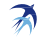 ЛИЧНАЯ КАРТА ПРОФЕССИОНАЛЬНОГО РОСТА ПЕДАГОГА, РУКОВОДИТЕЛЯ*Карта профессионального роста позволит педагогам, руководителям накапливать информацию о личностном продвижении в профессиональной деятельности.Приложение №2Механизмы мотивации и поощрения наставниковМотивирующими наставника факторами выступают: поддержка системы наставничества на общественном, муниципальном и государственном уровнях; создание среды, в которой наставничество будет восприниматься как почетная миссия, где формируется ощущение причастности к большому и важному делу, в котором наставнику отводится большая роль в развитии кадрового потенциала муниципалитета, образовательной организации; Популяризация роли наставника осуществляется через организацию и проведение: фестивалей, форумов, конференций наставников на муниципальном, региональном уровнях; конкурса «Наставник в системе образования __________» на муниципальном и региональном уровнях; поддержку системы наставничества через СМИ, создание специальной рубрики на сайтах образовательных организаций, муниципальных управлений образования; участия руководителей всех уровней в программах наставничества; фотосессий с выпуском открыток, плакатов, календарей, постеров «Наши наставники», которые распространяются среди образовательных организаций муниципалитета и т. д. Общественное признание позволит наставникам ощутить собственную востребованность, значимость и полезность не только для отдельно взятых людей, но для общества, региона. Публичное признание значимости работы наставников для образовательной организации, региона в целом, повышение их авторитета в коллективе будет способствовать расширению пула наставников. Нематериальные (моральные) формы поощрений наставников могут включать в себя:поощрение наставников по результатам участия в ежегодном конкурсе (премии) на лучшего наставника муниципалитета (региона);наставник, признанный лучшим, может быть награжден (удостоен): почетной грамотой; почетного звания «Лучший наставник организации»; нагрудным знаком наставника; благодарственные письма; размещение фотографий лучших наставников на стендах образовательной организации;  предоставление наставникам возможности принимать участие в формировании предложений, касающихся развития организации; образовательное стимулирование (привлечение к участию в образовательных программах, семинарах, тренингах и иных мероприятиях подобного рода);  нематериальное поощрение на рабочем месте: получение дополнительных дней к отпуску, методических дней в период каникул; иные льготы и преимущества, предусмотренные в организации, в которой работает наставник. Создание системы нематериальной мотивации в виде иерархии наставников может повысить лояльность участников и являться дополнительной мотивацией как формат общественного признания и поощрения. Персональные рейтинги наставников публикуются для того, чтобы каждый участник программы мог видеть свой и чужие текущие уровни развития. Групповые рейтинги команд (наставник и наставляемый или наставник и группа наставляемых) публикуются на стендах образовательной организации, ее информационных порталах, на информационных порталах муниципальных методических центров по наставничеству для дополнительной мотивации всех участников программ. В целях поощрения наставника за осуществление наставничества работодатель вправе предусмотреть:доплату, размер которой устанавливается локальными нормативными актами организации в соответствии с действующим законодательством Российской Федерации;объявление благодарности, награждение почетной грамотой организации, вручение ценного подарка;представление к государственным и ведомственным наградам;награждение нагрудным знаком наставника;внесение предложения о включении в кадровый резерв для замещения вышестоящей должности;внесение предложения о назначении на вышестоящую должность;материальное поощрение (выплаты стимулирующего характера, установленные локальными нормативными актами организации);присвоение почетного звания «Лучший наставник организации».Рекомендации лучшим наставникам на прохождение аттестации, помощь в прохождении процедуры аттестации на квалификационную категорию «Педагог-наставник» (согласно Новому порядку аттестации педработников с 1 сентября 2023 года).Приложение №3Мониторинг и оценка результатов реализации программы наставничестваМониторинг процесса реализации программ наставничества понимается как система сбора, обработки, хранения и использования информации о программе наставничества и/или отдельных ее элементах. Организация систематического мониторинга программ наставничества дает возможность четко представлять, как происходит процесс наставничества, какие происходят изменения во взаимодействиях наставника с наставляемым (группой наставляемых), какова динамика развития наставляемых и удовлетворенности наставника своей деятельностью. Мониторинг программы наставничества состоит из двух основных этапов:оценка качества процесса реализации программы наставничества;оценка мотивационно-личностного, компетентностного, профессионального роста участников.Этап №1. Мониторинг и оценка качества процесса реализации программы наставничества.Первый этап мониторинга направлен на изучение (оценку) качества реализуемой программы наставничества, ее сильных и слабых сторон, качества совместной работы пар или групп «наставник - наставляемый». Мониторинг помогает как выявить соответствие условий организации программы наставничества требованиям и принципам программы, так и отследить важные показатели качественного изменения образовательной организации, реализующей программу наставничества, динамику показателей социального благополучия внутри образовательной организации, профессиональное развитие педагогического коллектива в практической и научной сферах.Среди задач, решаемых с помощью мониторинга, можно выделить сбор и анализ обратной связи от участников и кураторов (метод анкетирования); обоснование требований к процессу реализации программы наставничества, к личности наставника; контроль хода программы наставничества; описание особенностей взаимодействия наставника и наставляемого (группы наставляемых); определение условий эффективной программы наставничества; контроль показателей социального и профессионального благополучия; анализ динамики качественных и количественных изменений отслеживаемых показателей.По результатам опроса в рамках первого этапа мониторинга будет предоставлен SWOT-анализ (таблица 2) реализуемой программы наставничества. Сбор данных для построения SWOT-анализа осуществляется посредством анкеты (Раздел 2.3 Приложения 2 к методическим рекомендациям ведомственного проектного офиса по внедрению целевой программы наставничества (письмо   Министерства    Просвещения     РФ    от     23.01.2020 № МР-42/02). Анкета содержит открытые вопросы, закрытые вопросы, вопросы с оценочным параметром. Анкета учитывает особенности требований ко всем пяти формам наставничества и является уникальной для каждой формы.SWOT-анализ рекомендуется проводить куратору программы.Для оценки соответствия условий организации программы наставничества требованиям программы и программ, по которым она осуществляется, принципам, заложенным в программы и программах, а также современным подходам и технологиям, используется анкета куратора.Результатом успешного мониторинга будет аналитика реализуемой программы наставничества, которая позволит выделить ее сильные и слабые стороны, изменения качественных и количественных показателей социального и профессионального благополучия, расхождения между ожиданиями и реальными результатами участников программы наставничества.Среди оцениваемых параметров:сильные и слабые стороны программы наставничества;возможности программы наставничества и угрозы ее реализации;процент посещения наставниками и наставляемыми мероприятий на региональном, муниципальном уровнях, способствующих внедрению программы наставничества в частности и развитию системы наставничества в целом;процент реализации образовательных и культурных проектов на базе образовательной организации и совместно с муниципальным куратором/центром наставничества;процент педагогов, включенных в программу наставничества;процент педагогов, прошедших через разные формы обучения по целевым программам, профессиональные и компетентностные тесты;количество молодых специалистов, пришедших на работу в организацию и закрепившихся в ней; количество наставников и наставляемых имеющих профессиональные достижения по результатам участия в фестивалях, профессиональных конкурсах и т.д.;количество педагогов - участников программы наставничества, ставших руководителями творческих профессиональных мастерских, мастер-классов, вебинаров, обучающих семинаров и т.д.;количество собственных профессиональных работ: статей, исследований, методических практик молодого специалиста, выступавшего в роли наставляемого.Этап №2. Мониторинг и оценка влияния программ на всех участников. Второй этап мониторинга позволяет оценить:мотивационно-личностный и профессиональный рост участников программы наставничества;ликвидация профессиональных дефицитов и развитие профессиональных компетенций;качество изменений в образовательной деятельности участников программы наставничества;динамику образовательных результатов обучающихся.Основываясь на результатах данного этапа, можно выдвинуть предположение о наличии положительной динамики влияния программ наставничества на повышение активности и заинтересованности участников в образовательной и профессиональной деятельности, о снижении уровня тревожности в коллективе, а также о наиболее рациональной и эффективной стратегии дальнейшего формирования пар «наставник - наставляемый». Процесс мониторинга влияния программ на всех участников включает два подэтапа, первый из которых осуществляется до входа в программу наставничества, а второй - по итогам прохождения программы. Соответственно, все зависимые от воздействия программы наставничества параметры фиксируются дважды.Мониторинг влияния программ наставничества на всех участников направлен на три ключевые цели:Глубокая оценка изучаемых профессиональных характеристик участников программы.Оценка качества наставнической деятельности педагогических работников.Анализ и необходимая корректировка сформированных стратегий образования пар «наставник - наставляемый».Среди задач, решаемых на данном этапе мониторинга, можно выделить: Среди оцениваемых параметров:вовлеченность участников программы в профессиональное взаимодействие, в профессионально-личностное развитие; профессиональные достижения и успехи; уровень освоения новых компетенций; желание заниматься наставнической деятельностью, обращаться за помощью к наставникам; понимание собственной роли в развитии современного образования, образовательной организации; удовлетворенность профессиональной деятельностью, участием в программе наставничества;психологический климат в педагогическом коллективе; ожидаемый и реальный уровень включенности в реализации программы наставничества.1. Примерная форма базы наставляемых2. Примерная форма базы наставниковПриложение №4Инновационные стратегии реализации наставничества Наставничество - это инвестиция в долгосрочное развитие организации, в ее «здоровье». Дэвид МайстерКОМАНДНЫЙ КОУЧИНГ. СМЫСЛООБРАЗОВАНИЕКоучинг - метод обучения, в процессе которого человек, называющийся «коуч», помогает обучающемуся достичь некой жизненной или профессиональной цели.ПЕДАГОГИЧЕСКАЯ МАСТЕРСКАЯ «ЦИФРОВОЙ НАВИГАТОР»СТАЖИРОВОЧНАЯ ПЛОЩАДКА «НЕСКУЧНОЕ СО-БЫТИЕ»ФОРУМНОЕ СООБЩЕСТВО МОЛОДЫХ ПЕДАГОГОВ И НАСТАВНИКОВМАСТЕРМАЙНД-ГРУППА «СИГНАЛЬ О ПОМОЩИ! ЭКОНОМЬ НЕРВЫ!»ФЕСТИВАЛЬ НАСТАВНИЧЕСТВАПОЛЕЗНЫЙ ОНЛАЙН-ДИАЛОГ «PRO-субботник»МУНИЦИПАЛЬНЫЙ ПРОЕКТ «ЦИФРОВОЕ НАСТАВНИЧЕСТВО»ПЕДАГОГИЧЕСКАЯ ЛАБОРАТОРИЯ «КОЛЛАБОРАЦИЯ ПОКОЛЕНИЙ»ИНТЕНСИВ «Я, МЫ - КОМЬЮНИТИ»ПЕРСОНАЛИЗИРОВАННЫЕ ПРОГРАММЫ НАСТАВНИЧЕСКИХ ПАР/ГРУПППЕРСОНАЛИЗИРОВАННАЯ ПРОГРАММА «Я ИДУ НА РОДИТЕЛЬСКОЕ СОБРАНИЕ»ПЕРСОНАЛИЗИРОВАННАЯ ПРОГРАММА «БЕРЕЖЛИВОЕ НАСТАВНИЧЕСТВО»СЕТЕВАЯ ПРОГРАММА НАСТАВНИЧЕСТВА «ДАЛЕКИЕ СВЯЗИ»СЕТЕВАЯ ПРОГРАММА ЦИФРОВОГО НАСТАВНИЧЕСТВА «МИКРОФОН МОЛОДОМУ ПЕДАГОГУ»ПЕРСОНАЛИЗИРОВАННАЯ ПРОГРАММА НАСТАВНИЧЕСТВАПЕРСОНАЛИЗИРОВАННАЯ ПРОГРАММА НАСТАВНИЧЕСТВА «КОЛЛАБОРАЦИЯ ПОКОЛЕНИЙ»ПЕРСОНАЛИЗИРОВАННАЯ ПРОГРАММА НАСТАВНИЧЕСТВА «ОЛИМПИЙСКИЙ МАРАФОН»Разработчик-составитель Кычкина А.А., региональный куратор по наставничеству, руководитель Регионального методического центра ЦНППМ ДИРОШаг алгоритмаСодержание деятельностиСсылка Примечание 1.Локальным актом образовательной организации утверждается внедрение программы наставничества Настольная книга «Наставничество как стратегия непрерывного развития»:«О внедрении целевой модели наставничества в организациях, осуществляющих образовательную деятельность по общеобразовательным, дополнительным общеобразовательным программам и программам среднего профессионального образования в Республике Дагестан». Приказ Минобрнауки РД от 14.03.2022 №05-02-1-233/22; стр.19-20.Методические рекомендации для образовательных организаций по реализации системы (целевой модели) наставничества педагогических работников, стр. 21-41.Организация наставничества в ОО возлагается на руководителя, который осуществляет следующие функции:вносит предложения о поощрении наставника (Приложение №2);обеспечивает своевременное оформление документов о наставничестве в ОО, документов по итогам наставничества;обеспечивает организацию повышения квалификации наставников;анализирует состояние наставнической деятельности в соответствии с потребностями организации;организует стимулирование положительных результатов наставнической деятельности;осуществляет систематическое рассмотрение вопросов, связанных с наставнической деятельностью, на педагогических советах, совещаниях ОО.2. Издается приказ об утверждении Положения о системе наставничества педагогических работников в образовательной организации. Приказ издается на основе протокола педагогического совета.Настольная книга «Наставничество как стратегия непрерывного развития»: Примерное положение о системе наставничества педагогических работников в образовательной организации, стр. 42-50.Положение о программе наставничества в образовательной организации может включать в себя: описание форм/моделей программ наставничества (Настольная книга «Наставничество как стратегия непрерывного развития», стр. 53-54);права, обязанности и задачи наставников, наставляемых, кураторов;требования, выдвигаемые к наставникам, изъявляющим желание принять участие в программе;процедуры отбора и обучения наставников;процесс формирования пар и групп из наставника и наставляемого (наставляемых);процесс закрепления наставнических пар, групп;формы и сроки отчетности наставника и куратора о процессе реализации программы наставничества;формы и условия поощрения наставника; критерии эффективности работы наставника;условия публикации результатов программы наставничества на сайте организаций-партнеров;форму соглашения между наставником и наставляемым, а также законными представителями наставляемого в случае, если участник программы несовершеннолетний;формы согласий на обработку персональных данных от участников наставнической программы или их законных представителей в случае, если участники несовершеннолетние.3.Разрабатывается и принимается Дорожная карта реализации Модели наставничества в образовательной организациисм. Настольная книга «Наставничество как стратегия непрерывного развития»: стр.70-72.4.Издается приказ о назначении куратора по наставнической деятельности в образовательной организации, определяется его функционал. Этим же приказом назначается ответственный системный администратор, ведущий техническую сторону раздела сайта «Наставничество».Примерное положение о системе наставничества педагогических работников в образовательной организации, стр. 46-47.Куратор реализации программ наставничества: не менее одного раза в год актуализирует информацию о наличии в ОО педагогов, которых необходимо включить в наставническую деятельность в качестве наставляемых; предлагает руководителю ОО для утверждения состав школьного методического объединения/Совета наставников для утверждения (при необходимости его создания); разрабатывает Дорожную карту (план мероприятий) по реализации Положения о системе наставничества в ОО; совместно с системным администратором ведет банк (персонифицированный учет) наставников и наставляемых, в том числе в цифровом формате с использованием ресурсов Интернета - официального сайта ОО /страницы; формирует банк индивидуальных/групповых персонализированных программ наставничества педагогических работников (на основе Планов работы наставников с наставляемыми); осуществляет описание наиболее успешного и эффективного опыта совместно со школьным методическим советом наставников и системным администратором, публикует на странице сайта; осуществляет координацию деятельности по наставничеству с региональным и муниципальным кураторами по наставничеству; организует повышение уровня профессионального мастерства наставников; курирует процесс разработки и реализации персонализированных программ наставничества; организует совместно с руководителем ОО мониторинг реализации системы наставничества педагогических работников в ОО; осуществляет мониторинг эффективности и результативности реализации системы наставничества в ОО, оценку вовлеченности педагогов в различные формы наставничества; формирует итоговый аналитический отчет о реализации системы наставничества (Приложение №3); осуществляет сопровождение разработки и реализации Индивидуального образовательного маршрута наставляемых, консультирует по заполнению Личной карты профессионального роста (Приложение №1);несет персональную ответственность за содержательное наполнение и обновление страницы «Наставничество» на сайте ОО и Дневника наставника.5.Издается приказ о создании наставнических пар (групп)Настольная книга «Наставничество как стратегия непрерывного развития»: Образцы документов для образовательных организаций, стр.58-65.Назначение наставника осуществляется приказом организации или иным документом, предусмотренным локальными актами организации, на добровольной основе с обязательным письменным согласием лица, назначаемого наставником, и лица, в отношении которого осуществляется наставничество.Утверждение кандидатуры наставника осуществляется не позднее 30 календарных дней со дня фактического допущения к работе лица, в отношении которого осуществляется наставничество.Наставничество устанавливается продолжительностью от одного месяца до одного года в зависимости от степени профессиональной подготовки лица, в отношении которого осуществляется наставничество.Число лиц, в отношении которых наставник одновременно осуществляет наставничество, определяется в зависимости от его профессиональной подготовки, опыта наставнической деятельности и объема выполняемой работы. Максимальное число лиц, в отношении которых наставник одновременно осуществляет наставничество, не может превышать трех.Срок наставничества, определенный приказом организации или иным документом, предусмотренным локальными актами организации, может быть продлен в случае временной нетрудоспособности, командировки или иного продолжительного отсутствия по уважительным причинам наставника или лица, в отношении которого осуществляется наставничество.Наставничество прекращается до истечения срока, установленного приказом организации или иным документом, предусмотренным локальными актами организации, в случае неисполнения лицом, в отношении которого осуществляется наставничество, обязанностей, предусмотренных настоящим Типовым положением.При наличии в организации 10 и более наставников может создаваться совет по наставничеству, который осуществляет свою деятельность по координации наставничества, в том числе:разрабатывает мероприятия по наставничеству на основе анализа существующих производственных процессов и квалификационных требований и критериев оценки наставника и лица, в отношении которого осуществляется наставничество;рекомендует кандидатуры наставников из числа наиболее профессионально подготовленных работников;оказывает методическую и консультационную помощь наставникам в планировании их работы, обучении и воспитании лиц, в отношении которых осуществляется наставничество;изучает, обобщает и распространяет положительный опыт наставнической деятельности;заслушивает на своих заседаниях отчеты наставников и лиц, в отношении которых осуществляется наставничество, о проделанной работе.6.Открывается страница (раздел) на официальном сайте образовательной организации «Наставничество»Все материалы по наставничеству размещаются на этой странице (разделе). Обратите внимание на грамотность документов, вставляемых на сайт.7.Куратор по наставничеству вовлекает наставляемого в различные формы профессионального обучения на уровне муниципалитета, межмуниципального методического округа.Наставник и наставляемый ведут учет всех форм обучения: наставляемый вносит их в Личную карту профессионального роста. Эти материалы будут важны при подведении итогов наставничества.8.Куратор по наставничеству использует разнообразные формы участия наставнических пар/групп Приложение №4. «Инновационные стратегии реализации наставничества» Фамилия, Имя, Отчество педагогического работникаФамилия, Имя, Отчество педагогического работникаДата рожденияДата рожденияДанные об образованииуровень образованияДанные об образованииполное наименование образовательной организации Данные об образованиинаправление подготовки / специальностьДанные об образованииКвалификацияДанные об образованиидата окончанияПедагогический стажПедагогический стажМесто работы (полное наименование организации)Место работы (полное наименование организации)ДолжностьДолжностьПредметная областьПредметная областьПрисвоенная квалификационная категорияПрисвоенная квалификационная категорияРеквизиты распоряжения Минобрнауки РД об установлении квалификационных категорий педагогическим работникам организаций, осуществляющих образовательную деятельность (дата, номер)Реквизиты распоряжения Минобрнауки РД об установлении квалификационных категорий педагогическим работникам организаций, осуществляющих образовательную деятельность (дата, номер)Дата прохождения диагностики уровня сформированности профессиональных компетенцийДата прохождения диагностики уровня сформированности профессиональных компетенцийМобильный телефонМобильный телефонАдрес электронной почтыАдрес электронной почты№п/пГрамотыДипломыЭксперт ГИАДругое                  -              -               -                  -              -             -                  -              -             -№Место прохождения(наименование организации,город/район)Название программыКоличествочасовРезультаты обучения(№ удостоверения, дата выдачи)1.2.Цель педагогического работника, которую необходимо достигнуть при прохождении ИОМЦель педагогического работника, которую необходимо достигнуть при прохождении ИОМПовышение уровня овладения ключевыми профессиональными компетенциями и актуальными образовательными технологиями (например)Уровень профессиональных дефицитовУровень профессиональных дефицитовВыявленные дефициты:Коммуникативные17% (результат выполнения теста входной диагностики - 83%)Выявленные дефициты:методические 48% (результат выполнения теста входной диагностики - 52%)Выявленные дефициты:Предметные56% (результат выполнения теста входной диагностики - 44%)Выявленные дефициты:психолого-педагогические32% (результат выполнения теста входной диагностики - 68%)№п /пНазвание программыКол-во часовПеречень дефицитов, на устранение которых направлена программа ДПОСроки прохожденияОтметка о прохождении (дата, реквизиты подтверждающего документа, пр.)1.«Формирование естественно-научной и математической функциональной грамотности обучающихся НОО»361. Недостаточное понимание основ естественно-научной и математической функциональной грамотности.2. Низкий уровень сформированности цифровых компетенций.3. Отсутствие навыка разработки заданий, направленных на формирование и развитиеестественно-научной и математической функциональной грамотности.2.3.Содержание работы (мероприятия) по преодолению дефицитов и профессиональному развитиюДополнительная информация (при необходимости)СрокиПеречень дефицитов, на устранение которых направлена работаОтметка о прохождении (дата, реквизиты подтверждающего документа, пр.)Методический видеоурок «Текстовая деятельность учащихся 4 класса» (edsoo.ru) (edsoo.ru)01.04.2022Средний уровень сформированности интегративных компонентов функциональной грамотностиМетодический видеоурок «Человек - творец культурных ценностей. Из истории письменности» (edsoo.ru) (edsoo.ru)08.04.2022г.Недостаточный уровень сформированности глобальных компетенций как компонента функциональной грамотностиВебинар «Читательская грамотность и формирование предметных знаний и умений»Федеральный методический центр (apkpro.ru)20.04.2022г.Средний уровень сформированности интегративных компонентов функциональной грамотностиМетодический видеоурок «Русский язык. Начальная школа. Работаем с текстом-описанием» (edsoo.ru) (edsoo.ru)25.04.2022г.Низкий уровень сформированности методических и предметных компетенций учителя НООМетодический видеоурок «Формирование метапредметных результатов обучения младших школьников» (edsoo.ru) (edsoo.ru)30.04.2022г.Низкий уровень сформированности методических и предметных компетенций учителя НООРЭШ видеоуроки Русский язык. Раздел 5. Морфология. Раздел 7. Орфография (resh.edu.ru)(resh.edu.ru)Май Низкий уровень сформированности методических и предметных компетенций учителя НООМетодический видеоурок «Классификация математических объектов по разным основаниям» (edsoo.ru) (edsoo.ru)июньНизкий уровень сформированности методических и предметных компетенций учителя НООВебинар «Особенности реализации ФГОС начального общего образования в фокусе предмета «Окружающий мир»  Федеральный методический центр (apkpro.ru)01.06.2022г. Низкий уровень сформированности методических и предметных компетенций учителя НООМетодический семинар «Обновленный ФГОС. Конструктор рабочих программ»ЦНППМ ДИРО13.06.2022г. Низкий уровень сформированности цифровых и методических компетенций.Семинар «Профилактика и коррекция деструктивного поведения детей и подростков в образовательных организациях»ЦНППМ ДИРО09.06.2022гНизкий уровень психолого-педагогических компетенцийЯндекс.Учебник. Конфликты и травля в школьной среде. https://yandex.ru/promo/education/course/konflikty-i-travlya-v-shkolnoj-sredeБесплатный онлайн-курс на 16 часовиюньНизкий уровень психолого-педагогических компетенцийРЭШ видеоуроки Окружающий мир. Раздел 8. Чему учит экономика (resh.edu.ru)(resh.edu.ru)июльНедостаточное понимание основ естественно-научной функциональной грамотности.Яндекс.Учебник. Современное образовательное пространство и управление классомhttps://teacher.yandex.ru/posts/sovremennoe-obrazovatelnoe-prostranstvo-i-upravlenie-klassomБесплатный онлайн-курс на 16 часовсентябрьНизкий уровень психолого-педагогических компетенцийРЭШ видеоуроки Окружающий мир. Раздел 12. Страницы истории отечества (resh.edu.ru)(resh.edu.ru)сентябрьНедостаточное понимание основ естественно-научной функциональной грамотности.РЭШ видеоуроки Математика. Раздел 2. Числа и величины (resh.edu.ru)(resh.edu.ru)октябрьНедостаточное понимание основ математической функциональной грамотности.Едина коллекция цифровых образовательных ресурсов. Изучение раздела «Методическая поддержка», цифровых ресурсов к учебным материаламhttp://school-collection.edu.ru/catalog/ноябрь - декабрьНизкий уровень сформированности цифровых и методических компетенций.Показатели профессионального роста2022-2023 учебный год2022-2023 учебный год2023-2024 учебный год2024-2025 учебный год2025-2026 учебный год2026-2027 учебный годТема самообразованияТема самообразованияТема самообразованияТема самообразованияТема самообразованияРезультаты аттестации, год прохожденияРезультаты аттестации, год прохожденияРезультаты аттестации, год прохожденияРезультаты аттестации, год прохожденияРезультаты аттестации, год прохожденияПрохождение курсов (тема, учреждение)Прохождение курсов (тема, учреждение)Прохождение курсов (тема, учреждение)Прохождение курсов (тема, учреждение)Прохождение курсов (тема, учреждение)Участие в работе НМК (методических объединений ОО)Участие в работе НМК (методических объединений ОО)Участие в работе НМК (методических объединений ОО)Участие в работе НМК (методических объединений ОО)Участие в работе НМК (методических объединений ОО)Выступление с тематическим докладомТворческий отчет (мастер-класс)Открытый урокУчастие в работе семинаров (курсов)Участие в работе семинаров (курсов)Участие в работе семинаров (курсов)Участие в работе семинаров (курсов)Участие в работе семинаров (курсов)Статус (городской/муниципальный, республиканский)Выступление (тема)Урок (тема)Участие на педагогических чтенияхУчастие на педагогических чтенияхУчастие на педагогических чтенияхУчастие на педагогических чтенияхУчастие на педагогических чтенияхСтатус (школьный, городской/муниципальный, республиканский)Результат (сертификат, диплом, грамота)Участие в работе НПКУчастие в работе НПКУчастие в работе НПКУчастие в работе НПКУчастие в работе НПКУчастие в работе НПКСтатус (школьный, городской/республиканский, республиканский)Выступление (тема)Урок (тема)Являюсь членом творческой группыЯвляюсь членом творческой группыЯвляюсь членом творческой группыЯвляюсь членом творческой группыЯвляюсь членом творческой группыЯвляюсь членом творческой группыСтатус (школьный, городской/муниципальный, республиканский)Проблема Привлекался в качестве эксперта в аттестации педагоговПривлекался в качестве эксперта в аттестации педагоговПривлекался в качестве эксперта в аттестации педагоговПривлекался в качестве эксперта в аттестации педагоговПривлекался в качестве эксперта в аттестации педагоговПривлекался в качестве эксперта в аттестации педагоговУчастие в экспериментальной работеУчастие в экспериментальной работеУчастие в экспериментальной работеУчастие в экспериментальной работеУчастие в экспериментальной работеУчастие в экспериментальной работеСтатус (школьный, городской/муниципальный, республиканский)Тема экспериментаСоздание методических разработок (название)Создание методических разработок (название)Создание методических разработок (название)Создание методических разработок (название)Создание методических разработок (название)Создание методических разработок (название)Пособие Разработка Рекомендация Другое Публикации (тема)Публикации (тема)Публикации (тема)Публикации (тема)Публикации (тема)Публикации (тема)В газете (название)Журнале (название)Сборнике (название)Монография (название)Руководство исследовательской работой школьников (подготовка участия ученика с указанием Ф.И., класса)Руководство исследовательской работой школьников (подготовка участия ученика с указанием Ф.И., класса)Руководство исследовательской работой школьников (подготовка участия ученика с указанием Ф.И., класса)Руководство исследовательской работой школьников (подготовка участия ученика с указанием Ф.И., класса)Руководство исследовательской работой школьников (подготовка участия ученика с указанием Ф.И., класса)Руководство исследовательской работой школьников (подготовка участия ученика с указанием Ф.И., класса)Статус (школьный, городской/муниципальный, республиканский, российский) Проблема исследовательской работыРезультат Подготовка победителей (призеров) на олимпиадах, выставках, конкурсах (с указанием занятого места)Подготовка победителей (призеров) на олимпиадах, выставках, конкурсах (с указанием занятого места)Подготовка победителей (призеров) на олимпиадах, выставках, конкурсах (с указанием занятого места)Подготовка победителей (призеров) на олимпиадах, выставках, конкурсах (с указанием занятого места)Подготовка победителей (призеров) на олимпиадах, выставках, конкурсах (с указанием занятого места)Подготовка победителей (призеров) на олимпиадах, выставках, конкурсах (с указанием занятого места)Статус (школьный, городской/муниципальный, республиканский, российский)Результат Итоговая аттестация обучающихся (ГИА, ЕГЭ)Итоговая аттестация обучающихся (ГИА, ЕГЭ)Итоговая аттестация обучающихся (ГИА, ЕГЭ)Итоговая аттестация обучающихся (ГИА, ЕГЭ)Итоговая аттестация обучающихся (ГИА, ЕГЭ)Итоговая аттестация обучающихся (ГИА, ЕГЭ)Успеваемость Качество Результаты обученностиРезультаты обученностиРезультаты обученностиРезультаты обученностиРезультаты обученностиРезультаты обученностиУспеваемость Качество Участие в профессиональных конкурсах, конкурсах грантовУчастие в профессиональных конкурсах, конкурсах грантовУчастие в профессиональных конкурсах, конкурсах грантовУчастие в профессиональных конкурсах, конкурсах грантовУчастие в профессиональных конкурсах, конкурсах грантовУчастие в профессиональных конкурсах, конкурсах грантовСтатус (школьный, городской/муниципальный, республиканский)Результат Награды и поощрения (указать, кем награжден)Награды и поощрения (указать, кем награжден)Награды и поощрения (указать, кем награжден)Награды и поощрения (указать, кем награжден)Награды и поощрения (указать, кем награжден)Награды и поощрения (указать, кем награжден)Благодарность Грамота Знак Звание Факторы SWOTПозитивныеНегативныеВнутренниеСильные стороныСлабые стороныВнешниеВозможностиУгрозы№ФИО наставляемогоКонтактные данные для связи (данные представителя)Год рождения наставляемогоОсновной запрос наставляемогоДата вхождения в программуФИО наставникаФорма наставничестваМесто работы/учебы наставникаДата завершения ПрограммыРезультаты программыСсылка на кейс/отзыв наставляемого, размещенные на сайте организацииОтметка о прохождении программы12ФИО наставникаКонтактные данные для связиМесто работы/учебы наставникаОсновные компетенциинаставникаВажные для программы достижения наставникаИнтересы наставникаЖелаемый  возраст наставляемыхРесурс времени на программунаставничестваДата вхождения в программуФИО наставляемого (наставляемых)Форма наставничестваМесто работы/учебы наставляемогоДата завершения программыРезультаты программыСсылка на кейс/отзыв наставник размещённые на сайте организации12Для чего? Что хотим получить в ходе муниципальной практики?Задание: формирование у муниципальной/школьной команды ценностных отношений к профессиональной деятельности, уважение к личности, к государству и окружающей среде, к общечеловеческим ценностямДля кого? Кто примет участие?Муниципальные команды наставничестваКакой формат совместной работы поможет нам достичь цели?Командный коучинг – это современная технология в системе управления человеческими ресурсами, способствующая раскрытию внутреннего потенциала работников, повышению мотивации, а также умению работать в команде, достигать общих целей, разрабатывать общие качественные решенияЧто необходимо, чтобы организовать деятельность участников?На листе бумаги записать от каждого члена команды по 2 глагола, как ответ на вопрос «Муниципальная команда наставничества – что делать вместе?»Из восьми глаголов составить 4 словосочетания, объединяя смысловую основу глаголов попарно.Из 4-х словосочетаний составить два предложения. Другие слова добавлять можно.Из предложений выделить ценностные смыслы на уровне ЭТО и/или ЧТО (4-5 существительных).Вместе сформулируйте предложение и запишите на листе бумаги А4.Представьте ценностные смыслы деятельности вашей команды.Как понять, что муниципальная практика  прошла успешно?Представлены ценностные смыслы деятельности муниципальной команды наставничества.Внешний контур наставничества муниципального уровня помогает педагогам:рассуждая, совершенствовать и конкретизировать смыслы профессиональной деятельности на практике (пример);открыть секрет успеха наставника и наставляемого – взаимодействовать активно, продуктивно и реверсивно (пример);мотивировать к сотрудничеству, раскрывая и продвигая личность, сопровождая ее к цели (пример);транслировать опыт, мотивировать на успех, расширять знание в сотрудничестве и тандеме, глубоко уважая мнение Учителя (пример);выстроить доверительную поддержку команды, которая приведет к развитию и сотрудничеству (пример);учиться мотивировать, уважать, вдохновлять наставническую пару (пример);понять механизмы адаптации наставляемого, действовать сопереживая, направляя на творчество (пример);вдохновляться на сотрудничество через поддержку и развитие профессиональных компетенций, ценностей и личностных качеств (пример);понять и принять наставляемого, с уважением хвалить за движение вперед (пример);развивать, наставляя, и заряжать, увлекая (пример);наращивать систему взаимодействия субъектов наставничества через мотивацию (пример);решать возникающие проблемы вместе, доверяя и помогая друг другу (пример).Миссия: Наставничество объединяет успешных людей, значимые события и авторские технологии!Для чего? Что хотим получить в итоге муниципальной практики?Взаимообучение, обмен положительным опытом субъектов наставничества муниципального уровня в вопросах осмысления использования цифровых технологий в урочной деятельности в условиях реализации веерной модели.Для кого? Кто примет участие?Субъекты наставничества образовательных организаций, заинтересованные педагоги муниципалитетаКакой формат совместной работы поможет нам достичь цели?Педагогическая мастерская «Цифровой навигатор» - это муниципальная образовательная площадка, на которой муниципальные наставники организуют взаимообучение в форме педагогической мастерской с целью повысить уровень компетентности в вопросах использования цифровых технологий в урочной деятельности.Что необходимо, чтобы организовать деятельность участников?Утвердить тематику мастерских и ведущих – муниципальных наставников.Разработать и утвердить программы педагогических мастерских.Сформировать и утвердить группы обучающихся-наставляемых.Организовать обучение у наставников в педагогических мастерских с записью мастер-классов.Внедрить в процесс урочной деятельности цифровую технологию.На рефлексивной сессии представить положительные результаты и продукты внедрения.Как понять, что муниципальная практика  прошла успешно?Освоены и внедрены в процесс урочной деятельности не менее 5 цифровых технологий;Разработаны критерии эффективности;Создан чат в социальной сети ВК для оперативного взаимодействия.Для чего? Что хотим получить в итоге муниципальной практики?Повысить компетентность начинающих классных руководителей в области организации и проведения воспитательного события как условия достижения личностных результатов обучающихся.Для кого? Кто примет участие?Классные руководители с опытом работы от 0 до 3 лет.Какой формат совместной работы поможет нам достичь цели?Стажировка начинающих классных руководителей в очно-заочной форме с применением «мягких» методов обучения (встреча специалистов в неформальной обстановке для обмена опытом; групповой формат поддержки, обсуждения и взаимообмена опытом)Что необходимо, чтобы организовать деятельность участников?Создать муниципальную команду наставников «Классный внеклассный».Заручиться поддержкой муниципального методического центра.Разработать программу стажировки для наставляемых с включением теоретического, практического и самостоятельного этапов.Найти площадку для очных встреч участников.Оказать методическую помощь наставляемым в разработке и проведении воспитательного события.Как понять, что муниципальная практика  прошла успешно?Есть запрос и набрана группа наставляемых на вторую стажировочную площадку «Нескучное СО-бытие»;Созданы другие тематические муниципальные команды наставников;Реализуются другие программы стажировочных площадок для начинающих педагогов.Для чего? Что хотим получить в итоге муниципальной практики?Объединить методические ресурсы педагогов-стажистов и молодых педагогов в условиях образовательного комплекса на образовательных форумных площадках с целью восполнения дефицитов профессиональных компетенций.Для кого? Кто примет участие?Методисты, педагогические работники, субъекты наставничества, привлеченные специалисты регионального контура наставников.Какой формат совместной работы поможет нам достичь цели?Форум-комплекс интерактивных мероприятий, обеспечивающих профессиональное развитие субъектов наставничества в процессе горизонтального взаимообучения.Что необходимо, чтобы организовать деятельность участников?Определить тематику и положение о Форуме сообщества молодых педагогов и наставников на учебный год на основе задач и запросов педагогов.Реализовать тематические программы форумов.Определить задачи образовательным организациям в межфорумный период в контексте индивидуального наставничества.Представить положительные результаты коллаборации внутреннего и внешнего наставничества.Как понять, что муниципальная практика  прошла успешно?Решены ситуативные проблемы;Выявлены потенциальные наставники на уровне муниципалитета;Индивидуальное наставничество реализовано на уровне образовательной организации;Групповое наставничество реализовано на уровне муниципалитета.Для чего? Что хотим получить в итоге муниципальной практики?Своевременно оказать «скорую помощь» наставляемым, не допуская эффектов эмоционального выгорания в условиях интенсивной педагогической деятельности. Создать мотивационную среду поддержки творческих начинаний в среде наставничества.Для кого? Кто примет участие?Молодые специалисты в стадии адаптации, лидеры педагогического сообщества, педагоги, испытывающие трудности в педагогической деятельности.Какой формат совместной работы поможет нам достичь цели?Фориы неформального образования – мастер-майнд, аквариум, нетворкинг и др. Каждый участник по очереди дает свой запрос в группу. По очереди высказывают свое мнение, делятся личным опытом, предлагают идеи для того, чтобы инициатор запроса собрал это в свою копилку. Затем каждый участник озвучивает, какие идеи он возьмет и какие ближайшие шаги сделает для достижения своего запроса.Что необходимо, чтобы организовать деятельность участников?Собрать команду единомышленников.Определить место встречи.Прийти на встречу с определенным запросом для обсуждения.Опробовать технологию мастер-майнд.Сделать встречи регулярнымиКак понять, что муниципальная практика  прошла успешно?Положительная обратная связь от участников по итогам неформальных встреч.На встречах формируются пары наставничества для дальнейшей поддержки.Для чего? Что хотим получить в итоге муниципальной практики?Построение новых профессиональных связей между субъектами наставничества внутри контура. Трансляция и приобретение опыта. Создание Банка данных эффективных практик наставничества.Для кого? Кто примет участие?Наставнические пары/группы институционального уровня.Какой формат совместной работы поможет нам достичь цели?Педагогический фестиваль – это площадка демонстрации педагогических идей, представление передового опыта, популяризация результатов творческой деятельности.Что необходимо, чтобы организовать деятельность участников?Разработать положение и программу фестиваля.Привлечь к проведению фестиваля активных педагогов, кураторов наставничества и др.Как понять, что муниципальная практика  прошла успешно?Практика наставничества оформлена и представлена в материалах фестиваля.Для чего? Что хотим получить в итоге муниципальной практики?Приобретение молодыми (начинающими) педагогами необходимых профессиональных компетенций в условиях нативного (комфортного) образования, а также для возможности выбора образовательных активностей и построения индивидуального маршрута образования. Для кого? Кто примет участие?Молодые педагоги, имеющие потребность в повышении профессиональных компетенций. Педагоги-стажисты, имеющие потребность в диссеминации положительного опыта и передаче мастерства в педагогической среде.Какой формат совместной работы поможет нам достичь цели?Реализация образовательной программы онлайн-образовательных встреч (вебинаров и др.) с региональными и муниципальными экспертами по субботам (не реже 1 раза в месяц).Что необходимо, чтобы организовать деятельность участников?Разработать программу на основе потребностей начинающих педагогов.Привлечь экспертов муниципального и регионального уровня, педагогов-стажистов.Реализовать образовательную программу.Как понять, что муниципальная практика  прошла успешно?Методические ресурсы размещены на сетевых ресурсах.Участники оформили ИОМ участия в мероприятии.Для чего? Что хотим получить в итоге муниципальной практики?Обеспечить взаимодействие субъектов наставничества в вопросах использования возможностей ЦОС в урочной и внеурочной деятельности, работу с цифровыми сервисами.Для кого? Кто примет участие?Молодые/начинающие педагоги, уверенные пользователи ПК и ЦОС; педагогические работники, испытывающие затруднения работы в ЦОС.Какой формат совместной работы поможет нам достичь цели?Муниципальная лаборатория цифровых сервисов – целевые группы наставляемых учатся работать с цифровыми сервисами («ЭПОС», «Сферум», «Траектория» и др.).Что необходимо, чтобы организовать деятельность участников?Сформировать муниципальный Банк наставников по цифровым сервисам.Выявить запросы потенциальных наставляемых.Сформировать целевые группы для обучения.Организовать обучение.По итогам проекта провести муниципальный конкурс «Цифровой учитель» и/или «Цифровой урок».Как понять, что муниципальная практика  прошла успешно?100% наставляемых используют цифровые сервисы в урочной и внеурочной деятельности.Реализована реверсивная и традиционная формы наставничества.Разработаны полезные инструкции (чек-листы) для начинающих педагогов.Создано сетевое сообщество «цифровых учителей».Для чего? Что хотим получить в итоге муниципальной практики?Снижение риска профессионального выгорания, укрепление личностно-профессиональных связей сообщества педагогов, создание Банка лучших практик.Для кого? Кто примет участие?Наставнические пары/группы образовательных организаций.Какой формат совместной работы поможет нам достичь цели?Однодневный выездной тренинг-интенсив с использованием активных и интерактивных методов обучения: публичные выступления, мастер-классы, коучинг, digital-кафе, менторинг, кейс-stady. Далее работа пар/групп продолжается на институциональном уровне.Что необходимо, чтобы организовать деятельность участников?Определить точку сбора.Реализовать программу-интенсив-погружение.Пригласить специалистов из других отраслей/муниципалитетов, ДИРО.По итогам года представить результаты внедрения модели наставничества.Как понять, что муниципальная практика  прошла успешно?Запущена модель наставничества как коллаборация поколений.Для чего? Что хотим получить в итоге муниципальной практики?Неформальное общение и установление неформальных связей между командами наставников.Для кого? Кто примет участие?Молодые педагоги, наставники, кураторы наставничества.Какой формат совместной работы поможет нам достичь цели?Нетворкинг, «узнавайзинг», «быстрые встречи», «восточный базар» и другие формы неформального образования.Что необходимо, чтобы организовать деятельность участников?Определить площадку для проведения.Разработать сценарий.Определить оргкоманду (Совет молодых педагогов).Разместить в соцсетях участников актуальную информацию.Как понять, что муниципальная практика  прошла успешно?Положительные отзывы участников.30% нашли единомышленников по модели наставничества «равный-равному».Создан чат для обмена опытом, разработками, идеями.Участники наставничестваПара/группаПедагог-наставник – молодой специалист (внутренний контур наставничества.Муниципальное объединение педагогов-наставников – Совет молодых педагогов (внешний контур наставничества).Педагог-наставник – молодой специалист (внутренний контур наставничества.Муниципальное объединение педагогов-наставников – Совет молодых педагогов (внешний контур наставничества).Педагог-наставник – молодой специалист (внутренний контур наставничества.Муниципальное объединение педагогов-наставников – Совет молодых педагогов (внешний контур наставничества).Педагог-наставник – молодой специалист (внутренний контур наставничества.Муниципальное объединение педагогов-наставников – Совет молодых педагогов (внешний контур наставничества).Сроки реализации1 год1 год1 год1 годЦель Оказание методической поддержки и практической помощи начинающему педагогу в профессиональном становлении и успешной адаптации к требованиям и условиям работы в муниципалитете.Оказание методической поддержки и практической помощи начинающему педагогу в профессиональном становлении и успешной адаптации к требованиям и условиям работы в муниципалитете.Оказание методической поддержки и практической помощи начинающему педагогу в профессиональном становлении и успешной адаптации к требованиям и условиям работы в муниципалитете.Оказание методической поддержки и практической помощи начинающему педагогу в профессиональном становлении и успешной адаптации к требованиям и условиям работы в муниципалитете.Задачи Разграничить задачи внешнего (методическая поддержка) и внутреннего (практическая поддержка) контуров наставничества.Разработать и реализовать программу внешнего контура наставничества «Школа молодого специалиста» в онлайн и офлайн формах. Содействовать реализации образовательных инициатив начинающих педагогов.Обобщить и представить положительные результаты внедрения комплексной программы наставничества на региональном уровне.Разграничить задачи внешнего (методическая поддержка) и внутреннего (практическая поддержка) контуров наставничества.Разработать и реализовать программу внешнего контура наставничества «Школа молодого специалиста» в онлайн и офлайн формах. Содействовать реализации образовательных инициатив начинающих педагогов.Обобщить и представить положительные результаты внедрения комплексной программы наставничества на региональном уровне.Разграничить задачи внешнего (методическая поддержка) и внутреннего (практическая поддержка) контуров наставничества.Разработать и реализовать программу внешнего контура наставничества «Школа молодого специалиста» в онлайн и офлайн формах. Содействовать реализации образовательных инициатив начинающих педагогов.Обобщить и представить положительные результаты внедрения комплексной программы наставничества на региональном уровне.Разграничить задачи внешнего (методическая поддержка) и внутреннего (практическая поддержка) контуров наставничества.Разработать и реализовать программу внешнего контура наставничества «Школа молодого специалиста» в онлайн и офлайн формах. Содействовать реализации образовательных инициатив начинающих педагогов.Обобщить и представить положительные результаты внедрения комплексной программы наставничества на региональном уровне.Планируемые результаты наставничества Разработана и внедрена комплексная программа наставничества «Адаптация молодого специалиста в условиях образовательной сферы муниципалитета» Разработана и реализована программа внешнего контура наставничества «Школа молодого специалиста». 90% молодых педагогов закрепились в образовательной организации после 1 года работы. Разработана и внедрена комплексная программа наставничества «Адаптация молодого специалиста в условиях образовательной сферы муниципалитета» Разработана и реализована программа внешнего контура наставничества «Школа молодого специалиста». 90% молодых педагогов закрепились в образовательной организации после 1 года работы. Разработана и внедрена комплексная программа наставничества «Адаптация молодого специалиста в условиях образовательной сферы муниципалитета» Разработана и реализована программа внешнего контура наставничества «Школа молодого специалиста». 90% молодых педагогов закрепились в образовательной организации после 1 года работы. Разработана и внедрена комплексная программа наставничества «Адаптация молодого специалиста в условиях образовательной сферы муниципалитета» Разработана и реализована программа внешнего контура наставничества «Школа молодого специалиста». 90% молодых педагогов закрепились в образовательной организации после 1 года работы.Эффекты наставничестваНе менее 2-х начинающих педагогов в 2023 году участвуют в конкурсах профессионального мастерства муниципального и регионального уровней.50% начинающих педагогов – активные участники предметных методических объединений муниципального уровня.Реализованы проектные инициативы Совета молодых педагогов муниципалитета.Не менее 2-х начинающих педагогов в 2023 году участвуют в конкурсах профессионального мастерства муниципального и регионального уровней.50% начинающих педагогов – активные участники предметных методических объединений муниципального уровня.Реализованы проектные инициативы Совета молодых педагогов муниципалитета.Не менее 2-х начинающих педагогов в 2023 году участвуют в конкурсах профессионального мастерства муниципального и регионального уровней.50% начинающих педагогов – активные участники предметных методических объединений муниципального уровня.Реализованы проектные инициативы Совета молодых педагогов муниципалитета.Не менее 2-х начинающих педагогов в 2023 году участвуют в конкурсах профессионального мастерства муниципального и регионального уровней.50% начинающих педагогов – активные участники предметных методических объединений муниципального уровня.Реализованы проектные инициативы Совета молодых педагогов муниципалитета.Формы Педагог-педагог, руководитель-педагог.Педагог-педагог, руководитель-педагог.Педагог-педагог, руководитель-педагог.Педагог-педагог, руководитель-педагог.Виды наставничестваИндивидуальное, открытое, групповое (коллективное, веерное), виртуальное (дистанционное).Индивидуальное, открытое, групповое (коллективное, веерное), виртуальное (дистанционное).Индивидуальное, открытое, групповое (коллективное, веерное), виртуальное (дистанционное).Индивидуальное, открытое, групповое (коллективное, веерное), виртуальное (дистанционное).Тип наставничестваИндивидуальный, групповой, прямой, скрытый.Индивидуальный, групповой, прямой, скрытый.Индивидуальный, групповой, прямой, скрытый.Индивидуальный, групповой, прямой, скрытый.Риски и пути минимизацииФормализованное наставничествоАктивизация наставляемых и наставников в образовательных событиях по обмену опытомАктивизация наставляемых и наставников в образовательных событиях по обмену опытомАктивизация наставляемых и наставников в образовательных событиях по обмену опытомРиски и пути минимизацииНехватка наставников, которые способны оказать помощь молодому педагогуИспользование дистанционных форм деятельности, использование возможностей «Методического десанта», «Школы молодого педагога»Использование дистанционных форм деятельности, использование возможностей «Методического десанта», «Школы молодого педагога»Использование дистанционных форм деятельности, использование возможностей «Методического десанта», «Школы молодого педагога»Риски и пути минимизацииНеготовность молодого педагога принимать помощь наставникаВзаимообучение, в результате которого меняются ролевые позиции – реверсивный методВзаимообучение, в результате которого меняются ролевые позиции – реверсивный методВзаимообучение, в результате которого меняются ролевые позиции – реверсивный методКалендарный план (дорожная карта)Календарный план (дорожная карта)Календарный план (дорожная карта)Календарный план (дорожная карта)Календарный план (дорожная карта)Содержание Содержание Содержание ДатаРезультатДиагностическая беседа с наставником для определения круга профессиональных интересов,Достижений/затруднений в работе наставляемогоДиагностическая беседа с наставником для определения круга профессиональных интересов,Достижений/затруднений в работе наставляемогоДиагностическая беседа с наставником для определения круга профессиональных интересов,Достижений/затруднений в работе наставляемогоСентябрь-октябрьОпределены результатыКонсультации на рабочем месте по составлению планов и программКонсультации на рабочем месте по составлению планов и программКонсультации на рабочем месте по составлению планов и программСентябрь Составлены рабочие программы в соответствии с ФГОСРазработка муниципальной программы «Школа молодого специалиста»Разработка муниципальной программы «Школа молодого специалиста»Разработка муниципальной программы «Школа молодого специалиста»Сентябрь Программа размещена на сайте УОВоплощение идей в общих учебных группахВоплощение идей в общих учебных группахВоплощение идей в общих учебных группахВ течение годаПедагогические проектыСоздание учебной стеныСоздание учебной стеныСоздание учебной стеныОктябрь Создана учебная стена с взаимосвязями между предметамиКонсультирование по запросуКонсультирование по запросуКонсультирование по запросуВ течение годаПедагогические идеиВключение в деятельность ШМО/РМОВключение в деятельность ШМО/РМОВключение в деятельность ШМО/РМОВ течение годаВключен в состав ШМО/РМО«Школа молодого специалиста»«Школа молодого специалиста»«Школа молодого специалиста»1 раз в четвертьМетодические материалы опубликованы в цифровой средеПосещение уроков педагогов-наставников и привлеченных педагоговПосещение уроков педагогов-наставников и привлеченных педагоговПосещение уроков педагогов-наставников и привлеченных педагогов1 раз в четвертьЧек-листПосещение уроков наставляемого с целью оказания методической помощиПосещение уроков наставляемого с целью оказания методической помощиПосещение уроков наставляемого с целью оказания методической помощи3-4 четвертиПроведен развернутый анализ уроков.Даны рекомендации по составлению технологической карты.Предметная неделя в рамках заседания «Школы молодого специалиста». Обобщение опыта молодого педагогаПредметная неделя в рамках заседания «Школы молодого специалиста». Обобщение опыта молодого педагогаПредметная неделя в рамках заседания «Школы молодого специалиста». Обобщение опыта молодого педагогаМай-июньЗаписи уроков опубликованы в цифровой средеИндивидуальное консультированиеИндивидуальное консультированиеИндивидуальное консультированиеВ течение годаПреодоление затруднений и решение вопросовУчастники наставничестваПара/группаНаставническая пара: начинающий классный руководитель и опытный классный руководитель.Наставническая пара: начинающий классный руководитель и опытный классный руководитель.Наставническая пара: начинающий классный руководитель и опытный классный руководитель.Сроки реализацииДо 6 месяцевДо 6 месяцевДо 6 месяцевЦель Оказание поддержки и практической помощи начинающему классному руководителю в организации и проведении родительских собраний.Оказание поддержки и практической помощи начинающему классному руководителю в организации и проведении родительских собраний.Оказание поддержки и практической помощи начинающему классному руководителю в организации и проведении родительских собраний.Задачи Выявить затруднения в организации родительского просвещения в условиях собраний. Изучить положительный опыт организации родительского просвещения в условиях собраний, в т.ч. с использованием электронного ресурса.Оказать помощь в ведении документации.Оказать техническую помощь в проведении родительских встреч в цифровой среде, как формы нативного (комфортного) образования.Выявить затруднения в организации родительского просвещения в условиях собраний. Изучить положительный опыт организации родительского просвещения в условиях собраний, в т.ч. с использованием электронного ресурса.Оказать помощь в ведении документации.Оказать техническую помощь в проведении родительских встреч в цифровой среде, как формы нативного (комфортного) образования.Выявить затруднения в организации родительского просвещения в условиях собраний. Изучить положительный опыт организации родительского просвещения в условиях собраний, в т.ч. с использованием электронного ресурса.Оказать помощь в ведении документации.Оказать техническую помощь в проведении родительских встреч в цифровой среде, как формы нативного (комфортного) образования.Планируемые результаты наставничестваНаставляемый:  Умеет планировать тематику собрания/родительских встреч. Знает не менее 5 форм проведения собраний и умеет разрабатывать сценарии с выделением результата/продукта. При необходимости умеет обращаться к узким специалистам.Умеет оформить протокол родительского собрания.Умеет проводить родительские собрания.Наставник: систематизирует положительный опыт.Наставляемый:  Умеет планировать тематику собрания/родительских встреч. Знает не менее 5 форм проведения собраний и умеет разрабатывать сценарии с выделением результата/продукта. При необходимости умеет обращаться к узким специалистам.Умеет оформить протокол родительского собрания.Умеет проводить родительские собрания.Наставник: систематизирует положительный опыт.Наставляемый:  Умеет планировать тематику собрания/родительских встреч. Знает не менее 5 форм проведения собраний и умеет разрабатывать сценарии с выделением результата/продукта. При необходимости умеет обращаться к узким специалистам.Умеет оформить протокол родительского собрания.Умеет проводить родительские собрания.Наставник: систематизирует положительный опыт.Эффекты наставничестваНе менее 80% посещаемости родительских собраний.Закрепление в роли классного руководителя.Наличие совместной публикации со сценарием собрания.Не менее 80% посещаемости родительских собраний.Закрепление в роли классного руководителя.Наличие совместной публикации со сценарием собрания.Не менее 80% посещаемости родительских собраний.Закрепление в роли классного руководителя.Наличие совместной публикации со сценарием собрания.Формы Педагог-педагог.Педагог-педагог.Педагог-педагог.Виды наставничестваТрадиционное.Традиционное.Традиционное.Тип наставничестваПрямое, открытое, индивидуальное.Прямое, открытое, индивидуальное.Прямое, открытое, индивидуальное.Риски и пути минимизацииБольшая загруженность наставникаИзучить основы тайм-менеджмента, определение результата программы наставничества.Изучить основы тайм-менеджмента, определение результата программы наставничества.Риски и пути минимизацииНехватка наставников, которые способны оказать помощь молодому педагогуИспользование дистанционных форм деятельности, использование возможностей «Методического десанта», «Школы молодого педагога»Использование дистанционных форм деятельности, использование возможностей «Методического десанта», «Школы молодого педагога»Риски и пути минимизацииПсихологический барьер в проведении встреч с родителямиКонсультации психолога, использование неформальных форм общения «Встреча без галстуков».Консультации психолога, использование неформальных форм общения «Встреча без галстуков».Календарный план (дорожная карта)Календарный план (дорожная карта)Календарный план (дорожная карта)Календарный план (дорожная карта)Содержание Содержание ДатаРезультатВыбор наставника через рекламу опытных классных руководителейВыбор наставника через рекламу опытных классных руководителейАвгуст Определен состав пары наставник-наставляемыйОпределение профессиональных дефицитов в проведении родительских собранийОпределение профессиональных дефицитов в проведении родительских собранийАвгуст Определены цели программы наставничестваЗнакомство с НПБ по проведению собраний Знакомство с НПБ по проведению собраний Август Ознакомлен с НПБВ рамках проблемной группы внешнего контура наставничества «Школа молодого классного руководителя» знакомство с разными формами родительских собранийВ рамках проблемной группы внешнего контура наставничества «Школа молодого классного руководителя» знакомство с разными формами родительских собранийСентябрь Определены тематики родительских собранийСовместная диагностика по определению запросов родителей в тематике на учебный годСовместная диагностика по определению запросов родителей в тематике на учебный годСентябрь Чек-лист с формами родительских собранийПосещение открытого родительского собрания наставникаПосещение открытого родительского собрания наставникаСентябрь Сценарий родительского собранияСовместная разработка родительского собранияСовместная разработка родительского собранияСентябрь Сценарий родительского собранияДеловая игра «Моделирование родительского собрания». Проведение разработанного собрания на коллегах и его анализ (при необходимости)Деловая игра «Моделирование родительского собрания». Проведение разработанного собрания на коллегах и его анализ (при необходимости)Сентябрь Коррекция сценария собранияПроведение собрания с присутствием наставника (при необходимости)Проведение собрания с присутствием наставника (при необходимости)Октябрь Протокол Анализ проведенного собранияАнализ проведенного собранияОктябрь Чек-лист Совместный подбор узких специалистов и социальных партнеров для проведения тематических собранийСовместный подбор узких специалистов и социальных партнеров для проведения тематических собранийНоябрь Список узких специалистов и партнеровПрактикум по решению конфликтных ситуаций на собранияхПрактикум по решению конфликтных ситуаций на собранияхНоябрь Способы предотвращения конфликтовПрактикум по проведению онлайн-собранияПрактикум по проведению онлайн-собранияДекабрь Запись Консультации (при необходимости)Консультации (при необходимости)В течение годаРешение вопросов по ситуацииУчастники наставничестваПара/группаНаставнические группы. Муниципальный центр наставничества, приглашенные специалисты.Наставнические группы. Муниципальный центр наставничества, приглашенные специалисты.Наставнические группы. Муниципальный центр наставничества, приглашенные специалисты.Сроки реализацииОт 1 до 6 месяцевОт 1 до 6 месяцевОт 1 до 6 месяцевЦель Оказание поддержки и практической помощи молодым педагогам в профессиональном становлении и успешной адаптации к условиям и требованиям современного образования в условиях «Центра наставничества» сетевого взаимодействия ОО и технологии «бережливого менеджмента».Оказание поддержки и практической помощи молодым педагогам в профессиональном становлении и успешной адаптации к условиям и требованиям современного образования в условиях «Центра наставничества» сетевого взаимодействия ОО и технологии «бережливого менеджмента».Оказание поддержки и практической помощи молодым педагогам в профессиональном становлении и успешной адаптации к условиям и требованиям современного образования в условиях «Центра наставничества» сетевого взаимодействия ОО и технологии «бережливого менеджмента».Задачи Изучить, понять и принять современные тренды системы образования. Выявить профессиональные дефициты, препятствующие работе педагога.Разработать ИОМ наставляемого.Принять бережливый принцип работы.Вовлечь в работу Совета молодых педагогов муниципалитета.Изучить, понять и принять современные тренды системы образования. Выявить профессиональные дефициты, препятствующие работе педагога.Разработать ИОМ наставляемого.Принять бережливый принцип работы.Вовлечь в работу Совета молодых педагогов муниципалитета.Изучить, понять и принять современные тренды системы образования. Выявить профессиональные дефициты, препятствующие работе педагога.Разработать ИОМ наставляемого.Принять бережливый принцип работы.Вовлечь в работу Совета молодых педагогов муниципалитета.Планируемые результаты наставничестваПреодолены профессиональные дефициты начинающего педагога.Педагог закрепился в ОО.Разработан ИОМ наставляемого.Участие в работе муниципального/регионального СМП.Профессиональный рост наставников, закрепленный в ИОМ.Преодолены профессиональные дефициты начинающего педагога.Педагог закрепился в ОО.Разработан ИОМ наставляемого.Участие в работе муниципального/регионального СМП.Профессиональный рост наставников, закрепленный в ИОМ.Преодолены профессиональные дефициты начинающего педагога.Педагог закрепился в ОО.Разработан ИОМ наставляемого.Участие в работе муниципального/регионального СМП.Профессиональный рост наставников, закрепленный в ИОМ.Эффекты наставничестваНаставляемый: Закрепился и качественно работает в организации.Участвует в конкурсах профессионального мастерства и общественных движениях молодых педагогов.Участник реверсивного наставничества.Наставник:Наставнический центр активно развивается на уровне муниципалитета.Участвует в конкурсах профессионального мастерства.Обобщает положительные результаты наставничества на конференциях, форумах, занимается инновационной деятельностью.Наставляемый: Закрепился и качественно работает в организации.Участвует в конкурсах профессионального мастерства и общественных движениях молодых педагогов.Участник реверсивного наставничества.Наставник:Наставнический центр активно развивается на уровне муниципалитета.Участвует в конкурсах профессионального мастерства.Обобщает положительные результаты наставничества на конференциях, форумах, занимается инновационной деятельностью.Наставляемый: Закрепился и качественно работает в организации.Участвует в конкурсах профессионального мастерства и общественных движениях молодых педагогов.Участник реверсивного наставничества.Наставник:Наставнический центр активно развивается на уровне муниципалитета.Участвует в конкурсах профессионального мастерства.Обобщает положительные результаты наставничества на конференциях, форумах, занимается инновационной деятельностью.Формы Педагог-педагог, тьюто-педагог.Педагог-педагог, тьюто-педагог.Педагог-педагог, тьюто-педагог.Виды наставничестваФлэш-наставничество, консультационное, ситуационное, онлайн-поддержка, скоростноеФлэш-наставничество, консультационное, ситуационное, онлайн-поддержка, скоростноеФлэш-наставничество, консультационное, ситуационное, онлайн-поддержка, скоростноеТип наставничестваПрямое, открытое, коллективное, индивидуальное.Прямое, открытое, коллективное, индивидуальное.Прямое, открытое, коллективное, индивидуальное.Риски и пути минимизацииНедостаточное стимулирование и мотивирование наставничестваНадежное, стабильное наставничествоНадежное, стабильное наставничествоРиски и пути минимизацииФормализм Супервизия наставникаСупервизия наставникаРиски и пути минимизацииНехватка кадровМотивация наставников (материальное/нематериальное стимулирование)Мотивация наставников (материальное/нематериальное стимулирование)Календарный план (дорожная карта)Календарный план (дорожная карта)Календарный план (дорожная карта)Календарный план (дорожная карта)Содержание Содержание ДатаРезультатВыявление дефицитов (диагностика)Выявление дефицитов (диагностика)Сентябрь Выявлены и обобщены дефициты профессиональной деятельностиПодбор пары/группы по направлениюПодбор пары/группы по направлениюСентябрь Сформированы группы/парыРазработка ИОМРазработка ИОМ1 четвертьНаписан ИОМКонсультации наставляемыхКонсультации наставляемыхВ течение периодаПо запросу«Бережливые» формы взаимодействия (мастермайнды, нетворкинги)«Бережливые» формы взаимодействия (мастермайнды, нетворкинги)Не более 1 раза в четвертьЭффекты Диагностика на этапе рефлексииДиагностика на этапе рефлексииМай Анализ результатов диагностикиЗавершающая консультацияЗавершающая консультацияМай Отчет Активное участие в конкурсном движении и работе СМПАктивное участие в конкурсном движении и работе СМПВ течение периодаПринятие роли «Наставник»Участники наставничестваПара/группаГруппа молодых педагогов – группа наставников.Группа молодых педагогов – группа наставников.Группа молодых педагогов – группа наставников.Сроки реализации1 год1 год1 годЦель Раскрытие личностных ресурсов молодого педагога, мотивирование его к сотрудничеству и продвижению в педагогическом сообществе.Раскрытие личностных ресурсов молодого педагога, мотивирование его к сотрудничеству и продвижению в педагогическом сообществе.Раскрытие личностных ресурсов молодого педагога, мотивирование его к сотрудничеству и продвижению в педагогическом сообществе.Задачи Организовать знакомство наставников и молодых педагогов с возможностью организации наставнической пары на основе профессиональных интересов и симпатий.Погрузить молодого педагога во внутреннюю и внешнюю педагогическую среду в школе (деятельность) + адаптация.Разработать траекторию продвижения молодых специалистов, основываясь на профессиональных интересах, ценностях и закрепить ее в ИОМ.Наставнической паре/команде разработать  и представить продукт профессиональной деятельности.Организовать знакомство наставников и молодых педагогов с возможностью организации наставнической пары на основе профессиональных интересов и симпатий.Погрузить молодого педагога во внутреннюю и внешнюю педагогическую среду в школе (деятельность) + адаптация.Разработать траекторию продвижения молодых специалистов, основываясь на профессиональных интересах, ценностях и закрепить ее в ИОМ.Наставнической паре/команде разработать  и представить продукт профессиональной деятельности.Организовать знакомство наставников и молодых педагогов с возможностью организации наставнической пары на основе профессиональных интересов и симпатий.Погрузить молодого педагога во внутреннюю и внешнюю педагогическую среду в школе (деятельность) + адаптация.Разработать траекторию продвижения молодых специалистов, основываясь на профессиональных интересах, ценностях и закрепить ее в ИОМ.Наставнической паре/команде разработать  и представить продукт профессиональной деятельности.Планируемые результаты наставничества100% работают в ОО по итогам прошедшего учебного года.100% молодых педагогов получают поддержку и сопровождение.80% молодых педагогов входят в муниципальные/региональные СМП.50% - участники совместных конкурсов/проектов.25% - презентуют свой опыт на муниципальном уровне.100% работают в ОО по итогам прошедшего учебного года.100% молодых педагогов получают поддержку и сопровождение.80% молодых педагогов входят в муниципальные/региональные СМП.50% - участники совместных конкурсов/проектов.25% - презентуют свой опыт на муниципальном уровне.100% работают в ОО по итогам прошедшего учебного года.100% молодых педагогов получают поддержку и сопровождение.80% молодых педагогов входят в муниципальные/региональные СМП.50% - участники совместных конкурсов/проектов.25% - презентуют свой опыт на муниципальном уровне.Эффекты наставничестваКомфортная адаптация молодого педагога позитивно сказывается на обучении и воспитании детей.Аттестация на 1 категорию через 1,5 – 2 года.Комфортная адаптация молодого педагога позитивно сказывается на обучении и воспитании детей.Аттестация на 1 категорию через 1,5 – 2 года.Комфортная адаптация молодого педагога позитивно сказывается на обучении и воспитании детей.Аттестация на 1 категорию через 1,5 – 2 года.Формы Групповая (команда-команда), индивидуальнаяГрупповая (команда-команда), индивидуальнаяГрупповая (команда-команда), индивидуальнаяВиды наставничестваПартнерская, реверсивнаяПартнерская, реверсивнаяПартнерская, реверсивнаяТип наставничестваОткрытое, индивидуальное, традиционное.Открытое, индивидуальное, традиционное.Открытое, индивидуальное, традиционное.Риски и пути минимизацииНизкая вовлеченность в проект педагогического коллектива.Низкая вовлеченность в проект педагогического коллектива.Низкая вовлеченность в проект педагогического коллектива.Риски и пути минимизацииНизкая мотивация молодых педагогов.Низкая мотивация молодых педагогов.Низкая мотивация молодых педагогов.Риски и пути минимизацииАвторитарных подход (гиперопека).Авторитарных подход (гиперопека).Авторитарных подход (гиперопека).Календарный план (дорожная карта)Календарный план (дорожная карта)Календарный план (дорожная карта)Календарный план (дорожная карта)Содержание Содержание ДатаРезультатСоздание ассоциации наставниковСоздание ассоциации наставниковМай Создание актива, координирующего все этапы программыАдвент-календарь молодых педагогов «Знакомьтесь, это Я»Адвент-календарь молодых педагогов «Знакомьтесь, это Я»Сентябрь Пост в соцсетях (распаковка личности)Фестиваль неформальных встреч «Ты – мне, я – тебе».Фестиваль неформальных встреч «Ты – мне, я – тебе».Конец сентябряКомандообразование Разработка траектории продвижения молодого педагогаРазработка траектории продвижения молодого педагогаОктябрь Созданием ИОМАкция от наставника «Принимаю на урок»Акция от наставника «Принимаю на урок»Ноябрь Чек-листИндивидуальная онлайн-консультация по текущим вопросамИндивидуальная онлайн-консультация по текущим вопросамСентябрь-май «Образовательная среда»Корректировка разработанной траекторииКорректировка разработанной траекторииДекабрь-январьВнесение необходимых изменений в ИОМОбучение/продвижение/реализация дорожной карты ИОМ (внешняя среда проектов СМП)Обучение/продвижение/реализация дорожной карты ИОМ (внешняя среда проектов СМП)Январь-мартПовышение профессиональных компетенций молодого педагогаНетворкинг по итогам обученияНетворкинг по итогам обученияМарт Рефлексия по итогам проделанного путиМастер-класс «Чему я могу научить»Мастер-класс «Чему я могу научить»Апрель Представление опыта молодого педагогаИтоговое мероприятие «Разрешите войти» (посещение урока, мероприятия, события наставником)Итоговое мероприятие «Разрешите войти» (посещение урока, мероприятия, события наставником)Апрель Проведено открытое занятие согласно графикуУчастники наставничестваПара/группаГруппа молодых педагогов – группа наставников при поддержке ИМЦ.Сроки реализации3 месяцаЦель Оказание поддержки и профессиональной помощи молодому специалисту в приобретении навыков презентации своих идей/достижений/положительного опыта в условиях реверсивной модели наставничества.Задачи Изучить принципы андрагогики – науки обучения взрослых.Разработать тематику обучающих вебинаров/семинаров от молодых педагогов по актуальным темам ЦОС.Сформировать группы, нацеленные на устранение выявленных профессиональных затруднений.В режиме мастер-классов отработать навыки использования ЦОС в образовательной деятельности.Представить цифровые продукты.Планируемые результаты наставничестваРеализована реверсивная модель наставничества.В мастер-классах прошли обучение не менее 10 педагогов-стажистов, имеющих затруднения работы в ЦОС.Проведено не менее 5 мастер-классов.Представлено не менее 5 цифровых продуктов.Эффекты наставничестваГоризонтальное обучение педагогов в условиях реверсивного наставничества продолжена в следующем году.Молодые педагоги аттестованы через 1,5-2 года на первую категорию.Формы Групповая (веерная), индивидуальная, онлайн-поддержка (при необходимости).Виды наставничестваПартнерское, реверсивное.Тип наставничестваОткрытое, индивидуальное.Риски и пути минимизацииОтрицание педагогами-стажистами профессиональных дефицитов в навыках работы в ЦОС.Риски и пути минимизацииНизкая заинтересованность молодых педагогов в обучении старших коллег.Участники наставничестваПара/группаМетодист/молодой педагог – организатор.Методист/молодой педагог – организатор.Методист/молодой педагог – организатор.Методист/молодой педагог – организатор.Сроки реализации1 год1 год1 год1 годЦель Содействовать выработке навыков профессионального поведения молодого педагога посредством создания личного бренда и поддержки сильных сторон наставляемого.Содействовать выработке навыков профессионального поведения молодого педагога посредством создания личного бренда и поддержки сильных сторон наставляемого.Содействовать выработке навыков профессионального поведения молодого педагога посредством создания личного бренда и поддержки сильных сторон наставляемого.Содействовать выработке навыков профессионального поведения молодого педагога посредством создания личного бренда и поддержки сильных сторон наставляемого.Задачи Способствовать установлению неформального профессионального контакта (наставник-наставляемый).Выявить сильные стороны индивидуальных особенностей педагога.Мотивировать педагога на формирование и развитие личного профессионального бренда.Закрепить молодого педагога в  профессии и образовательной организации.Способствовать установлению неформального профессионального контакта (наставник-наставляемый).Выявить сильные стороны индивидуальных особенностей педагога.Мотивировать педагога на формирование и развитие личного профессионального бренда.Закрепить молодого педагога в  профессии и образовательной организации.Способствовать установлению неформального профессионального контакта (наставник-наставляемый).Выявить сильные стороны индивидуальных особенностей педагога.Мотивировать педагога на формирование и развитие личного профессионального бренда.Закрепить молодого педагога в  профессии и образовательной организации.Способствовать установлению неформального профессионального контакта (наставник-наставляемый).Выявить сильные стороны индивидуальных особенностей педагога.Мотивировать педагога на формирование и развитие личного профессионального бренда.Закрепить молодого педагога в  профессии и образовательной организации.Планируемые результаты наставничестваНаставляемый: понимает свои сильные стороны в профессиональной деятельности; умеет составить контент-план; использует современные инструменты цифрового образования; развивает личный бренд в социальных сетях.Наставник: обобщение опыта и достигнутых результатов в повышении квалификации в педагогической среде; взаимодействие с внешним и внутренним контуром системы наставничества.Наставляемый: понимает свои сильные стороны в профессиональной деятельности; умеет составить контент-план; использует современные инструменты цифрового образования; развивает личный бренд в социальных сетях.Наставник: обобщение опыта и достигнутых результатов в повышении квалификации в педагогической среде; взаимодействие с внешним и внутренним контуром системы наставничества.Наставляемый: понимает свои сильные стороны в профессиональной деятельности; умеет составить контент-план; использует современные инструменты цифрового образования; развивает личный бренд в социальных сетях.Наставник: обобщение опыта и достигнутых результатов в повышении квалификации в педагогической среде; взаимодействие с внешним и внутренним контуром системы наставничества.Наставляемый: понимает свои сильные стороны в профессиональной деятельности; умеет составить контент-план; использует современные инструменты цифрового образования; развивает личный бренд в социальных сетях.Наставник: обобщение опыта и достигнутых результатов в повышении квалификации в педагогической среде; взаимодействие с внешним и внутренним контуром системы наставничества.Эффекты наставничестваактивный пользователь социальных сетей;сформирован имидж образовательной организации;участвует в конкурсах профессионального мастерства;закреплен в образовательной организацииактивный пользователь социальных сетей;сформирован имидж образовательной организации;участвует в конкурсах профессионального мастерства;закреплен в образовательной организацииактивный пользователь социальных сетей;сформирован имидж образовательной организации;участвует в конкурсах профессионального мастерства;закреплен в образовательной организацииактивный пользователь социальных сетей;сформирован имидж образовательной организации;участвует в конкурсах профессионального мастерства;закреплен в образовательной организацииФормы Педагог-педагог.Педагог-педагог.Педагог-педагог.Педагог-педагог.Виды наставничестваДистанционные, традиционные.Дистанционные, традиционные.Дистанционные, традиционные.Дистанционные, традиционные.Тип наставничестваПрямое, скрытое, индивидуальное.Прямое, скрытое, индивидуальное.Прямое, скрытое, индивидуальное.Прямое, скрытое, индивидуальное.Риски и пути минимизацииПсихологические особенностиПсихологические особенностиНеформальное общение: живые диалоги, изучение социальных сетей, стартовое тестирование.Неформальное общение: живые диалоги, изучение социальных сетей, стартовое тестирование.Риски и пути минимизацииНесовпадение ожиданийНесовпадение ожиданийНеформальное общение: живые диалоги, изучение социальных сетей, стартовое тестирование.Неформальное общение: живые диалоги, изучение социальных сетей, стартовое тестирование.Риски и пути минимизацииНизкая мотивация педагогаНизкая мотивация педагогаПостоянная активная связь, активная форма взаимодействия: развитие корпоративной культуры; создание ситуации успеха, где виден результатПостоянная активная связь, активная форма взаимодействия: развитие корпоративной культуры; создание ситуации успеха, где виден результатКалендарный план (дорожная карта)Календарный план (дорожная карта)Календарный план (дорожная карта)Календарный план (дорожная карта)Календарный план (дорожная карта)Содержание Содержание ДатаДатаРезультатКоллективный дружеский ланчКоллективный дружеский ланчСентябрь Сентябрь Установление неформального контакта; составление личного портретаЗнакомство с социальными сетямиЗнакомство с социальными сетямиСентябрь Сентябрь Дополнение личного портретаЛичная беседа с целью составления стратегии личного брендаЛичная беседа с целью составления стратегии личного брендаОктябрь Октябрь Стратегии личного брендаРазработка контент-плана и выбор инструментария ЦОС Разработка контент-плана и выбор инструментария ЦОС Октябрь Октябрь Контент-план, список инструментов ЦОСПроведение открытого занятия/мероприятия с применением инновационных образовательных формПроведение открытого занятия/мероприятия с применением инновационных образовательных формНоябрь-декабрьНоябрь-декабрьПрименение инновационных форм, соответствие структуре занятия, сформированы навыки самоанализаРефлексия/неформальное общениеРефлексия/неформальное общениеВ течение годаВ течение годаВыявление сильных/слабых сторонИндивидуальные консультации/методическое сопровождениеИндивидуальные консультации/методическое сопровождениеВ течение годаВ течение годаКорректировка плана, стратегииУчастие в конкурсах профессионального мастерстваУчастие в конкурсах профессионального мастерстваВ течение годаВ течение годаТрансляция собственного опыта, формирование имиджа ОО и педагогаУчастники наставничестваПара/группаНаставнические пары: педагоги-стажисты и молодые педагоги (не менее 2-х пар.Наставнические пары: педагоги-стажисты и молодые педагоги (не менее 2-х пар.Наставнические пары: педагоги-стажисты и молодые педагоги (не менее 2-х пар.Наставнические пары: педагоги-стажисты и молодые педагоги (не менее 2-х пар.Сроки реализации6 месяцев6 месяцев6 месяцев6 месяцевЦель Внедрение практики коллаборации молодых педагогов и педагогов-стажистов в приобретении необходимых профессиональных навыков для уроков открытия нового знания.Внедрение практики коллаборации молодых педагогов и педагогов-стажистов в приобретении необходимых профессиональных навыков для уроков открытия нового знания.Внедрение практики коллаборации молодых педагогов и педагогов-стажистов в приобретении необходимых профессиональных навыков для уроков открытия нового знания.Внедрение практики коллаборации молодых педагогов и педагогов-стажистов в приобретении необходимых профессиональных навыков для уроков открытия нового знания.Задачи диагностировать профессиональные потребности и возможности участников.Составить авторскую программу, объединяющую задачи планирования этапов урока, разработать чек-листы оценивания.Структурировать ЦОРы и внедрять их в урок.Организовать взаимопосещение уроков.Организовать рефлексивный интенсив и заполнение чек-листов.диагностировать профессиональные потребности и возможности участников.Составить авторскую программу, объединяющую задачи планирования этапов урока, разработать чек-листы оценивания.Структурировать ЦОРы и внедрять их в урок.Организовать взаимопосещение уроков.Организовать рефлексивный интенсив и заполнение чек-листов.диагностировать профессиональные потребности и возможности участников.Составить авторскую программу, объединяющую задачи планирования этапов урока, разработать чек-листы оценивания.Структурировать ЦОРы и внедрять их в урок.Организовать взаимопосещение уроков.Организовать рефлексивный интенсив и заполнение чек-листов.диагностировать профессиональные потребности и возможности участников.Составить авторскую программу, объединяющую задачи планирования этапов урока, разработать чек-листы оценивания.Структурировать ЦОРы и внедрять их в урок.Организовать взаимопосещение уроков.Организовать рефлексивный интенсив и заполнение чек-листов.Планируемые результаты наставничестваНаставляемый: самостоятельно планируют ход урока, определяют цели, задачи, планируемые результаты, оформляют технологическую карту.Наставники: внедряют формы горизонтального обучения.Общие: создание Банка эффективных практик.Наставляемый: самостоятельно планируют ход урока, определяют цели, задачи, планируемые результаты, оформляют технологическую карту.Наставники: внедряют формы горизонтального обучения.Общие: создание Банка эффективных практик.Наставляемый: самостоятельно планируют ход урока, определяют цели, задачи, планируемые результаты, оформляют технологическую карту.Наставники: внедряют формы горизонтального обучения.Общие: создание Банка эффективных практик.Наставляемый: самостоятельно планируют ход урока, определяют цели, задачи, планируемые результаты, оформляют технологическую карту.Наставники: внедряют формы горизонтального обучения.Общие: создание Банка эффективных практик.Эффекты наставничестваУчастие в конкурсе профессионального мастерства.Нет проблемы с дисциплиной на уроке.Использование нестандартных практик организации урока.Активный участник предметных методических объединений.Участие в конкурсе профессионального мастерства.Нет проблемы с дисциплиной на уроке.Использование нестандартных практик организации урока.Активный участник предметных методических объединений.Участие в конкурсе профессионального мастерства.Нет проблемы с дисциплиной на уроке.Использование нестандартных практик организации урока.Активный участник предметных методических объединений.Участие в конкурсе профессионального мастерства.Нет проблемы с дисциплиной на уроке.Использование нестандартных практик организации урока.Активный участник предметных методических объединений.Формы Педагог-педагог.Педагог-педагог.Педагог-педагог.Педагог-педагог.Виды наставничестваЦелеполагающее, реверсивное, групповое, ситуационное.Целеполагающее, реверсивное, групповое, ситуационное.Целеполагающее, реверсивное, групповое, ситуационное.Целеполагающее, реверсивное, групповое, ситуационное.Тип наставничестваПрямое, открытое, групповое, индивидуальное.Прямое, открытое, групповое, индивидуальное.Прямое, открытое, групповое, индивидуальное.Прямое, открытое, групповое, индивидуальное.Риски и пути минимизацииФормальное проведение заседания лаборатории по внедрению практикФормальное проведение заседания лаборатории по внедрению практикИспользование активных и интерактивных форм.Использование активных и интерактивных форм.Риски и пути минимизацииЗагруженность учителей, нехватка времени для коллаборацииЗагруженность учителей, нехватка времени для коллаборацииСпланировать оптимальный график работы лабораторииСпланировать оптимальный график работы лабораторииКалендарный план (дорожная карта)Календарный план (дорожная карта)Календарный план (дорожная карта)Календарный план (дорожная карта)Календарный план (дорожная карта)Содержание Содержание ДатаДатаРезультатУчастники наставничестваПара/группаГруппа педагогов, начинающих подготовку обучающихся к школьному этапу Всероссийской олимпиады школьников: педагог+наставник+опытный педагог.Группа педагогов, начинающих подготовку обучающихся к школьному этапу Всероссийской олимпиады школьников: педагог+наставник+опытный педагог.Группа педагогов, начинающих подготовку обучающихся к школьному этапу Всероссийской олимпиады школьников: педагог+наставник+опытный педагог.Сроки реализации3 месяца – сентябрь-ноябрь3 месяца – сентябрь-ноябрь3 месяца – сентябрь-ноябрьЦель Повышение профессиональной компетентности начинающих педагогов в подготовке обучающихся в школьном этапе Всероссийской олимпиады школьников.Повышение профессиональной компетентности начинающих педагогов в подготовке обучающихся в школьном этапе Всероссийской олимпиады школьников.Повышение профессиональной компетентности начинающих педагогов в подготовке обучающихся в школьном этапе Всероссийской олимпиады школьников.Задачи Изучить методические рекомендации по проведению школьного этапа Всероссийской олимпиады школьников.Изучить возможности муниципальной системы подготовки к участию во ВСОШ, сетевых сообществ педагогов, учреждений СПО, ДПО для оказания методической помощи в подготовке к ВСОШ.Выявить потребности педагогов в подготовке обучающихся к ВСОШ.Сформировать банк заданий для подготовки обучающихся к участию во ВСОШ.Встроить мероприятия по подготовке к ВСОШ в программу в ИОМ педагога.Изучить методические рекомендации по проведению школьного этапа Всероссийской олимпиады школьников.Изучить возможности муниципальной системы подготовки к участию во ВСОШ, сетевых сообществ педагогов, учреждений СПО, ДПО для оказания методической помощи в подготовке к ВСОШ.Выявить потребности педагогов в подготовке обучающихся к ВСОШ.Сформировать банк заданий для подготовки обучающихся к участию во ВСОШ.Встроить мероприятия по подготовке к ВСОШ в программу в ИОМ педагога.Изучить методические рекомендации по проведению школьного этапа Всероссийской олимпиады школьников.Изучить возможности муниципальной системы подготовки к участию во ВСОШ, сетевых сообществ педагогов, учреждений СПО, ДПО для оказания методической помощи в подготовке к ВСОШ.Выявить потребности педагогов в подготовке обучающихся к ВСОШ.Сформировать банк заданий для подготовки обучающихся к участию во ВСОШ.Встроить мероприятия по подготовке к ВСОШ в программу в ИОМ педагога.Планируемые результаты наставничестваДля наставляемого: сформирован банк заданий для организации работы по подготовке к ВСОШ.Для наставника: обобщение опыта по подготовке обучающихся к ВСОШ.Для наставляемого: сформирован банк заданий для организации работы по подготовке к ВСОШ.Для наставника: обобщение опыта по подготовке обучающихся к ВСОШ.Для наставляемого: сформирован банк заданий для организации работы по подготовке к ВСОШ.Для наставника: обобщение опыта по подготовке обучающихся к ВСОШ.Эффекты наставничестваУвеличение количества победителей и призеров ВСОШ.Увеличение количества победителей и призеров ВСОШ.Увеличение количества победителей и призеров ВСОШ.Формы Групповая с привлечением внешнего контура.Групповая с привлечением внешнего контура.Групповая с привлечением внешнего контура.Виды наставничестваВиртуальное, групповое, веерное.Виртуальное, групповое, веерное.Виртуальное, групповое, веерное.Тип наставничестваПрямое, коллективное.Прямое, коллективное.Прямое, коллективное.Риски и пути минимизацииЦели не являются достаточно реалистичными и выполнимыми за определенный период.Коррекция мероприятий и ИМО педагога.Цели не являются достаточно реалистичными и выполнимыми за определенный период.Коррекция мероприятий и ИМО педагога.Цели не являются достаточно реалистичными и выполнимыми за определенный период.Коррекция мероприятий и ИМО педагога.Календарный план (дорожная карта)Календарный план (дорожная карта)Календарный план (дорожная карта)Календарный план (дорожная карта)Содержание Содержание ДатаРезультатАнкетирование педагоговАнкетирование педагоговСентябрь Определены приоритетные содержательные темыФормирование группы наставников и наставляемых по заявленной темеФормирование группы наставников и наставляемых по заявленной темеСентябрь Сформирована группа наставничестваИзучение возможностей муниципальной системы по подготовке участников ВСОШИзучение возможностей муниципальной системы по подготовке участников ВСОШСентябрь Изучены и выбраны возможности муниципальной системы по подготовке к ВСОШИзучение методических рекомендацийИзучение методических рекомендацийСентябрь-октябрьИзучены методические рекомендацииОрганизация заседаний ШМО, проблемных группОрганизация заседаний ШМО, проблемных группОктябрь-ноябрьПлан ШМО, план деятельности проблемных групп реализуетсяПосещение уроков и внеурочных занятий педагогов, которые успешно готовят к ВСОШПосещение уроков и внеурочных занятий педагогов, которые успешно готовят к ВСОШОктябрь-ноябрьКарты посещения уроковСоставление банка заданий и электронных ресурсов для подготовки участников ВСОШСоставление банка заданий и электронных ресурсов для подготовки участников ВСОШОктябрь-ноябрьПрезентация 